WORSHIP SERVICE10:35 a.m. Prelude                                             Marie Lantrip   Song Service                                 Rhonda Gillham   Mission Spotlight & AnnouncementsSong Service                                 Rhonda Gillham Welcome                                             Erik Preston       Opening Hymn                                                 #88“I Sing the Mighty Power of God”Invocation                                     Rhonda Gillham   Offering                                 Local Church Budget  Children’s Story                               Donna MeadorMorning Prayer                                Kelly Shannon            Scripture Reading                            Galatians 5:16                    Special Music                                     Erik Preston      Sermon & Benediction          Pastor Justin Howard“Walk in the Spirit”Postlude                                            Marie LantripCHURCH AT STUDYSabbath School Classes 9:30 a.m. – 10:30 a.m.Adult Classes and Teachers	             		       Sanctuary: Daniel Murray, Dick Seidel, Richard Van PuymbrouckW End: Zane Bischoff, Keith Farnsworth, Marie Lantrip, Kelly Shannon               Fellowship Hall: Kevin Bennion, Kristi Curtis, Pr Justin HowardYouth Classes and TeachersBeginners: Anna Bischoff, Donna Meador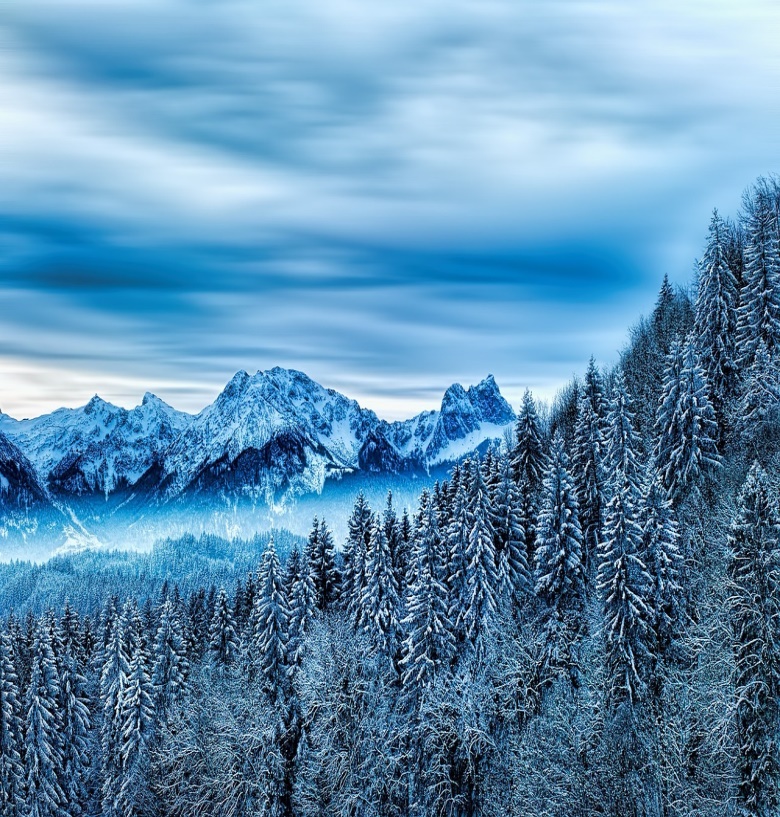 Primary: Rhonda Gillham, Kathy O’ConnorJuniors: Anna Hubbard, Kelly PrestonYouth: Dawn Jenkins, Gabby Palomino, Erik PrestonPrayer SongNow dear Lord as we pray,Take our hearts and minds far away,From the press of the world all aroundTo Your throne where grace does abound.May our lives be transformed by Your love,May our souls be refreshed from above.At this moment, let people everywhereJoin us now as we come to You in prayer.MISCELLANEOUS INFORMATIONCentraliaSeventh-dayAdventist ChurchImage by Joe from Pixabay “And all things, whatsoever ye shall ask in prayer, believing, ye shall receive.”-Matthew 21:22March 2, 2024Sabbath School Study – 9:30 a.m. Worship Service – 10:30 a.m.CALENDARSabbath – March 2, 2024	9:00 a.m. – 9:15 a.m. – Sabbath Morning Prayer	9:30 a.m. – 10:30 a.m. – Sabbath School	10:35 a.m. – Worship Service             12:30 p.m. - General PotluckTuesday – March 5, 2024	9:30 a.m. – 11:30 a.m. – Church Office Open  Wednesday –March 6, 2024	6:15 p.m. – 6:30 p.m. – Singing in the Sanctuary	6:30 p.m. – 7:30 p.m. – Prayer Meeting Thursday – March 7, 2024	1:00 p.m. – 5:00 p.m. – Church Office Open	6:00 p.m. – 8:00 p.m. – Pathfinders MeetSabbath – March 9, 2024	9:00 a.m. – 9:15 a.m. – Sabbath Morning Prayer	9:30 a.m. – 10:30 a.m. – Sabbath School	10:35 a.m. – Worship Service NEW Office Hours: Tuesday 9:30-11:30 a.m. and Thursday 1:00-5:00 p.m.  Please have your information in to the office before 4:00 p.m. on ThursdayFINANCIAL INFORMATIONANNOUNCEMENTSIf you are a guest here today, thank you so much for coming. We’d love to have you make our church, your church. To help you get connected with what’s happening, text the word “Welcome” to 360-322-1260 to receive text updates of upcoming events.Second ReadingAustin Ebner has requested the transfer of his membership from the Centralia SDA Church to the Kennewick SDA Church.LaNaya Achord has requested the transfer of her membership to the Centralia SDA Church from the Lacey SDA Church.PotluckTODAY, Sabbath you are invited to join us for a vegetarian, general potluck in the Fellowship Hall after the service. Please bring a dish to share.It is with heavy hearts that we announce the passing of Gloria Birnbaum.  Please keep her family in your prayers.Women’s Small Group Bible Study at Jewel’s HouseThursday March 7 @ 6:00 p.m. Call 360-742-4770Youth & Young Adult Weekend of Worship March 7-9 Chehalis SDA Church – see the bulletin board for more info.Fellowship Hall Side Room CleaningThe old Dorcas room is being prepared for new possibilities. If you currently have any ministry-related items stored in the room, please clearly label all items BEFORE March 24 to ensure it stays in the room.  RENEW Health Program Renew your life, your health, your mind, and make new friends. This healthy-living, support group meets again on March 10 and 24, from 10:15 a.m. -11:15 a.m. ABC Bookmobile March 17, 12:45 p.m. – 1:15 p.m.Your order must be placed by PHONE three (3) days prior to your delivery location date. Call: 253-833-6707Lewis County Adventist SchoolTown Hall (open to all) Monday, March 11, 6 p.m.               –                -participate in casting a vision for LCAS future -discuss what a full senior academy would look like-create future goals for the LCAS program to consider Constituency Meeting (members of constituent churches) Monday, April 29, 6:30 p.m.Kelly Gennick / principal@lcas.org / (360) 748-3213. NOTESThe joy and blessings of the Sabbath conclude today at 6:00 p.m. And will begin again next Friday at 6:08 p.m.CHURCH PRAYER LIST 		Cheyenne Lindsey*	Lois Ritter*		David Harroun* Gary Jacobsen* 		Wayne Spriggs* 		Justin Holczer* Chantell Parypa* 		Scott Walbrun* 		Jeff Meador*Birnbaum Family	To add someone to the bulletin’s prayer list, to the church’s prayer texts, or to receive prayer texts, please contact the church office.  *Indicates HealthChurch Office                     360-736-4262Pastor Justin Howard         Email Justin.Howard@waconference.orgHead Elder- Clerk- Audio Visual           AV@CentraliaSDA.org1607 Military Rd., Centralia, WA 98531Office Hours: Tue 9:30-11:30 a.m. & Thursday 1:00-5:00 p.m. centraliasda@gmail.com/centraliasda.orgWatch Live via Facebook and YouTubeLCAS                                 Office@lcas.orgKelly Gennick, Principal      423-255-69622102 S Scheuber Rd. Chehalis, WA 98532Department HeadsDeacon                                 Matt Gillham        Deaconess                         Audio Visual                         Alvin Holczer     Greeter                              Merlyn Lantrip     This SabbathElder                   Erik Preston  Chorister       Rhonda GillhamOrganist            Marie Lantrip     Pianist          Faye FarnsworthDeacons           Kevin BennionMerlyn LantripLarry DvorakMarlyn LantripNext SabbathSpeaker Pastor Justin HowardElder                  Erik Preston  Chorister       Rhonda GillhamOrganist            Marie Lantrip     Pianist          Faye FarnsworthDeacons             Matt GillhamRichard Van PuymbrouckPerry Meador